Приложение 3к Порядку согласования специальных должностных лиц, ответственных за реализацию правил внутреннего контроля в целях противодействия легализации (отмыванию) доходов, полученных преступным путем, и финансированию терроризма, которые регулируются Центральным Республиканским Банком Донецкой Народной Республики(пункт 10)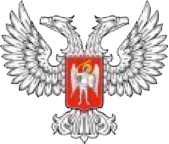 ЦЕНТРАЛЬНЫЙ РЕСПУБЛИКАНСКИЙ БАНК ДОНЕЦКОЙ НАРОДНОЙ РЕСПУБЛИКИ пр. Мира, 8 а, г. Донецк, 83015, тел. (062) 206-78-74, (093) 274-97-83E-mail: bank@crb-dnr.ru  Идентификационный код 51000050								Название организацииФИО руководителя_______________№_____________Решение о несоответствии кандидата квалификационным требованиям в целях противодействия легализации (отмыванию) доходов, полученных преступным путем, и финансированию терроризмаНастоящим уведомляем, что кандидат ФИО кандидата на должность специального должностного лица не соответствует квалификационным требованиям Центрального Республиканского Банка Донецкой Народной Республики согласно пункту 10 Квалификационных требований и порядку согласования специальных должностных лиц, ответственных за реализацию правил внутреннего контроля в целях противодействия легализации (отмыванию) доходов, полученных преступным путем, и финансированию терроризма, которые регулируются Центральным Республиканским Банком Донецкой Народной Республики. В связи с вышеуказанным, Вам необходимо в течение 5-ти рабочих дней предоставить в Центральный Республиканский Банк новый пакет документов. Председатель                                                                            И.П. НикитинаУполномоченное лицоЦентрального Республиканского БанкаМ.П.         (подпись)         (Фамилия, инициалы)